КРАСНОЧИКОЙСКАЯ РАЙОНННАЯ ТЕРРИТОРИАЛЬНАЯИЗБИРАТЕЛЬНАЯ КОМИССИЯПОСТАНОВЛЕНИЕОб избрании заместителя председателя Красночикойской районной территориальной избирательной комиссии В соответствии с частью 8 статьи 28 Федерального закона от 12 июня 2002 года № 67-ФЗ «Об основных гарантиях избирательных прав и права на участие в референдуме граждан Российской Федерации» и на основании протокола № 2 заседания счетной комиссии о результатах тайного голосования по выборам заместителя председателя Красночикойской районной территориальной избирательной комиссии, Красночикойская районная территориальная избирательная комиссия постановляет:1. Утвердить результаты тайного голосования по выборам заместителя председателя Красночикойской районной территориальной избирательной комиссии.2. Считать избранным  заместителем председателя Красночикойской районной территориальной избирательной комиссии Забайкальского края Виноградову Светлану Владимировну.Председатель комиссии 		           В.В. ФадеевСекретарь заседания		Н.В. Алтынникова23 декабря 2020 г.                 № 1/5-5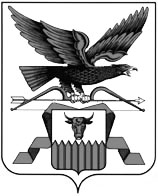 